基本信息基本信息 更新时间：2024-04-02 16:38  更新时间：2024-04-02 16:38  更新时间：2024-04-02 16:38  更新时间：2024-04-02 16:38 姓    名姓    名任莲任莲年    龄33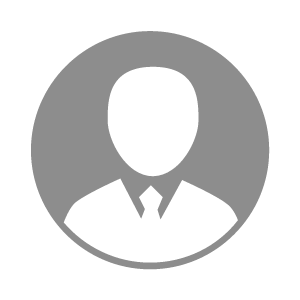 电    话电    话下载后可见下载后可见毕业院校浙江传媒学院邮    箱邮    箱下载后可见下载后可见学    历大专住    址住    址四川省南充市四川省南充市期望月薪5000-10000求职意向求职意向人事专员,招聘经理,行政人事经理人事专员,招聘经理,行政人事经理人事专员,招聘经理,行政人事经理人事专员,招聘经理,行政人事经理期望地区期望地区四川省/南充市四川省/南充市四川省/南充市四川省/南充市教育经历教育经历就读学校：浙江传媒学院 就读学校：浙江传媒学院 就读学校：浙江传媒学院 就读学校：浙江传媒学院 就读学校：浙江传媒学院 就读学校：浙江传媒学院 就读学校：浙江传媒学院 工作经历工作经历工作单位：温氏股份 工作单位：温氏股份 工作单位：温氏股份 工作单位：温氏股份 工作单位：温氏股份 工作单位：温氏股份 工作单位：温氏股份 自我评价自我评价其他特长其他特长